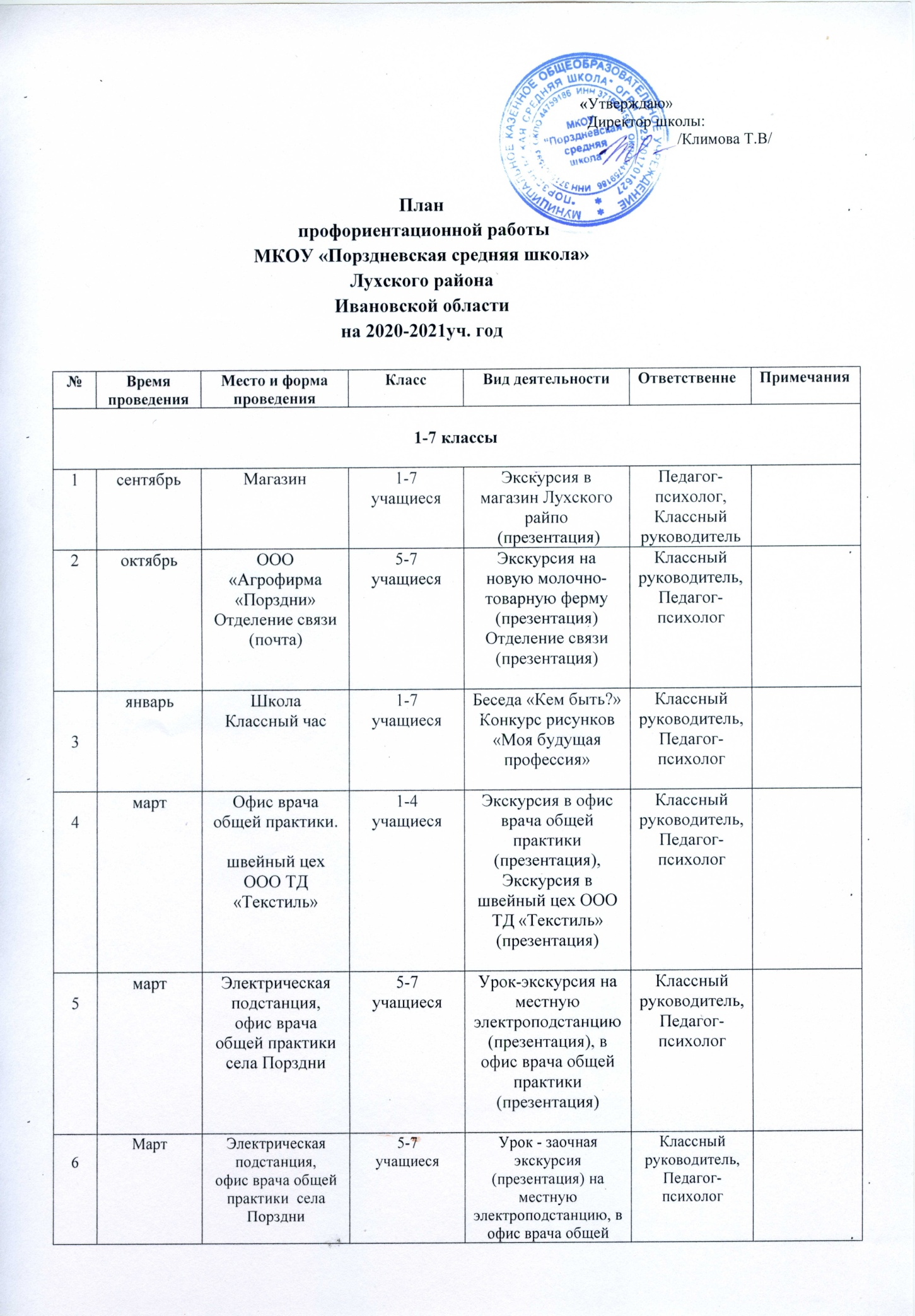 8 класс8 класс8 класс8 класс8 класс8 класс8 класс8 класс8 класс8 класс8 класс8 класс8 класс8 класс8 класс8 класс8 класс8 класс8 класс8 класс8 класс8 класс11СентябрьСентябрьСентябрьСентябрьСентябрьМагазинМагазинМагазинМагазин8учащиеся8учащиесяЭкскурсия в магазин Лухского райпо урок - заочная экскурсия (презентация) Экскурсия в магазин Лухского райпо урок - заочная экскурсия (презентация) Экскурсия в магазин Лухского райпо урок - заочная экскурсия (презентация) Педагог-психолог,Классный руководительПедагог-психолог,Классный руководительПедагог-психолог,Классный руководительПедагог-психолог,Классный руководительПедагог-психолог,Классный руководитель22ОктябрьОктябрьОктябрьОктябрьОктябрьООО «Агрофирма «Порздни»ООО «Агрофирма «Порздни»ООО «Агрофирма «Порздни»ООО «Агрофирма «Порздни»8учащиеся8учащиесяЭкскурсия в автомобильный гараж и парк сельхозтехникиурок - заочная экскурсия (презентация) Экскурсия в автомобильный гараж и парк сельхозтехникиурок - заочная экскурсия (презентация) Экскурсия в автомобильный гараж и парк сельхозтехникиурок - заочная экскурсия (презентация) Педагог-психолог,Классный руководительПедагог-психолог,Классный руководительПедагог-психолог,Классный руководительПедагог-психолог,Классный руководительПедагог-психолог,Классный руководитель33НоябрьНоябрьНоябрьНоябрьНоябрьШколаШколаШколаШкола7-11учащиеся7-11учащиесяВстреча с представителями ОГБПОУ «Кинешемский медицинский колледж», заведующей методическим кабинетом Н.Н. Сизовой и преподавателем И.Г. КуличкинойВстреча с представителями ОГБПОУ «Кинешемский медицинский колледж», заведующей методическим кабинетом Н.Н. Сизовой и преподавателем И.Г. КуличкинойВстреча с представителями ОГБПОУ «Кинешемский медицинский колледж», заведующей методическим кабинетом Н.Н. Сизовой и преподавателем И.Г. КуличкинойПедагог-психолог,Классный руководительПедагог-психолог,Классный руководительПедагог-психолог,Классный руководительПедагог-психолог,Классный руководительПедагог-психолог,Классный руководитель44ФевральФевральФевральФевральФевральШколаКлассный часШколаКлассный часШколаКлассный часШколаКлассный час8учащиеся8учащиесяБеседа «Кем я хочу быть? Кем я могу быть?»Беседа «Кем я хочу быть? Кем я могу быть?»Беседа «Кем я хочу быть? Кем я могу быть?»Педагог-психолог,Классный руководительПедагог-психолог,Классный руководительПедагог-психолог,Классный руководительПедагог-психолог,Классный руководительПедагог-психолог,Классный руководитель55ФевральФевральФевральФевральФевральШколаКлассный часШколаКлассный часШколаКлассный часШколаКлассный час8учащиеся8учащиесяА) Анкета «Как помочь выпускнику основной школы выбрать профиль обучения?»Б) «Карта интересов» А.Е.ГоломштокаА) Анкета «Как помочь выпускнику основной школы выбрать профиль обучения?»Б) «Карта интересов» А.Е.ГоломштокаА) Анкета «Как помочь выпускнику основной школы выбрать профиль обучения?»Б) «Карта интересов» А.Е.ГоломштокаПедагог-психолог,Классный руководительПедагог-психолог,Классный руководительПедагог-психолог,Классный руководительПедагог-психолог,Классный руководительПедагог-психолог,Классный руководитель66ФевральФевральФевральФевральФевральШколаРодительское собраниеШколаРодительское собраниеШколаРодительское собраниеШколаРодительское собрание8родители8родителиАнкета «Как помочь выпускнику основной школы выбрать профиль обучения?»Анкета «Как помочь выпускнику основной школы выбрать профиль обучения?»Анкета «Как помочь выпускнику основной школы выбрать профиль обучения?»Педагог-психолог,Классный руководитель, администрация школыПедагог-психолог,Классный руководитель, администрация школыПедагог-психолог,Классный руководитель, администрация школыПедагог-психолог,Классный руководитель, администрация школыПедагог-психолог,Классный руководитель, администрация школы77ФевральФевральФевральФевральФевральШколаКлассный часШколаКлассный часШколаКлассный часШколаКлассный час8учащиеся8учащиесяИндивидуальное и групповое консультирование по результатам тестированияИндивидуальное и групповое консультирование по результатам тестированияИндивидуальное и групповое консультирование по результатам тестированияПедагог-психолог,Классный руководительПедагог-психолог,Классный руководительПедагог-психолог,Классный руководительПедагог-психолог,Классный руководительПедагог-психолог,Классный руководитель8 8 МартМартМартМартМартЭлектрическая подстанцияОтделение связи (почта)Электрическая подстанцияОтделение связи (почта)Электрическая подстанцияОтделение связи (почта)Электрическая подстанцияОтделение связи (почта)8учащиеся8учащиесяУрок-экскурсия на местную электроподстанцию,Отделение связи (почта)урок - заочная экскурсия (презентация)Урок-экскурсия на местную электроподстанцию,Отделение связи (почта)урок - заочная экскурсия (презентация)Урок-экскурсия на местную электроподстанцию,Отделение связи (почта)урок - заочная экскурсия (презентация)Педагог-психолог,Классный руководительПедагог-психолог,Классный руководительПедагог-психолог,Классный руководительПедагог-психолог,Классный руководительПедагог-психолог,Классный руководитель99АпрельАпрельАпрельАпрельАпрельШвейный цехПорздниШвейный цехПорздниШвейный цехПорздниШвейный цехПорздни8учащиеся8учащиесяЭкскурсия в швейный цех ООО ТД «Домашний текстиль» урок - заочная экскурсия (презентация) Экскурсия в швейный цех ООО ТД «Домашний текстиль» урок - заочная экскурсия (презентация) Экскурсия в швейный цех ООО ТД «Домашний текстиль» урок - заочная экскурсия (презентация) Педагог-психолог,Классный руководительПедагог-психолог,Классный руководительПедагог-психолог,Классный руководительПедагог-психолог,Классный руководительПедагог-психолог,Классный руководитель9 класс9 класс9 класс9 класс9 класс9 класс9 класс9 класс9 класс9 класс9 класс9 класс9 класс9 класс9 класс9 класс9 класс9 класс9 класс9 класс11СентябрьСентябрьСентябрьСентябрьМагазинМагазинМагазинМагазинМагазин9учащиеся9учащиесяЭкскурсия в магазин Лухского райпоурок - заочная экскурсия (презентация) Экскурсия в магазин Лухского райпоурок - заочная экскурсия (презентация) Экскурсия в магазин Лухского райпоурок - заочная экскурсия (презентация) Педагог-психолог,Классный руководительПедагог-психолог,Классный руководительПедагог-психолог,Классный руководительПедагог-психолог,Классный руководительПедагог-психолог,Классный руководитель22ОктябрьОктябрьОктябрьОктябрьОктябрьОтделение связи (почта)Отделение связи (почта)Отделение связи (почта)Отделение связи (почта)9учащиеся9учащиесяОтделение связи (почта)Отделение связи (почта)Отделение связи (почта)Педагог-психолог,Классный руководительПедагог-психолог,Классный руководительПедагог-психолог,Классный руководительПедагог-психолог,Классный руководительПедагог-психолог,Классный руководитель33ОктябрьОктябрьОктябрьОктябрьОктябрьшколашколашколашкола9учащиеся9учащиесяВстреча с инспектором ЦЗН ОГПУ «Палехский межрайонный ЦЗН»Н.Ю.Тихомировой по теме «Мир профессий. Завтра я выберу дорогу»Встреча с инспектором ЦЗН ОГПУ «Палехский межрайонный ЦЗН»Н.Ю.Тихомировой по теме «Мир профессий. Завтра я выберу дорогу»Встреча с инспектором ЦЗН ОГПУ «Палехский межрайонный ЦЗН»Н.Ю.Тихомировой по теме «Мир профессий. Завтра я выберу дорогу»Педагог-психолог,Классный руководительПедагог-психолог,Классный руководительПедагог-психолог,Классный руководительПедагог-психолог,Классный руководительПедагог-психолог,Классный руководитель44НоябрьНоябрьНоябрьНоябрьНоябрьШколаШколаШколаШкола7-11учащиеся7-11учащиесяВстреча с представителями ОГБПОУ «Кинешемский медицинский колледж», заведующей методическим кабинетом Н.Н. Сизовой и преподавателем И.Г. КуличкинойВстреча с представителями ОГБПОУ «Кинешемский медицинский колледж», заведующей методическим кабинетом Н.Н. Сизовой и преподавателем И.Г. КуличкинойВстреча с представителями ОГБПОУ «Кинешемский медицинский колледж», заведующей методическим кабинетом Н.Н. Сизовой и преподавателем И.Г. КуличкинойПедагог-психолог,Классный руководительПедагог-психолог,Классный руководительПедагог-психолог,Классный руководительПедагог-психолог,Классный руководительПедагог-психолог,Классный руководитель55ДекабрьДекабрьДекабрьДекабрьДекабрьЛухская школавыездное занятиеЛухская школавыездное занятиеЛухская школавыездное занятиеЛухская школавыездное занятие9учащиеся9учащиеся«Ярмарка профессий»«Ярмарка профессий»«Ярмарка профессий»Педагог-психолог,Классный руководительПедагог-психолог,Классный руководительПедагог-психолог,Классный руководительПедагог-психолог,Классный руководительПедагог-психолог,Классный руководитель66ФевральФевральФевральФевральФевральШколаКлассный часШколаКлассный часШколаКлассный часШколаКлассный час9учащиеся9учащиесяАнкета «Как помочь выпускнику основной школы выбрать профиль обучения?»Б) «Карта интересов» А.Е.ГоломштокаАнкета «Как помочь выпускнику основной школы выбрать профиль обучения?»Б) «Карта интересов» А.Е.ГоломштокаАнкета «Как помочь выпускнику основной школы выбрать профиль обучения?»Б) «Карта интересов» А.Е.ГоломштокаПедагог-психолог,Классный руководительПедагог-психолог,Классный руководительПедагог-психолог,Классный руководительПедагог-психолог,Классный руководительПедагог-психолог,Классный руководитель7 7 «Университет педагогических знаний»«Университет педагогических знаний»«Университет педагогических знаний»«Университет педагогических знаний»«Университет педагогических знаний»ШколаРодительское собраниеШколаРодительское собраниеШколаРодительское собраниеШколаРодительское собрание9родители9родителиАнкета «Как помочь выпускнику основной школы выбрать профиль обучения?»Анкета «Как помочь выпускнику основной школы выбрать профиль обучения?»Анкета «Как помочь выпускнику основной школы выбрать профиль обучения?»Педагог-психолог,Классный руководитель, администрация школыПедагог-психолог,Классный руководитель, администрация школыПедагог-психолог,Классный руководитель, администрация школыПедагог-психолог,Классный руководитель, администрация школыПедагог-психолог,Классный руководитель, администрация школы88См. план воспит. работы классных руководителейСм. план воспит. работы классных руководителейСм. план воспит. работы классных руководителейСм. план воспит. работы классных руководителейСм. план воспит. работы классных руководителейШколаКлассный часШколаКлассный часШколаКлассный часШколаКлассный час9учащиеся9учащиесяИндивидуальное и групповое консультирование по результатам тестированияИндивидуальное и групповое консультирование по результатам тестированияИндивидуальное и групповое консультирование по результатам тестированияПедагог-психолог,Классный руководительПедагог-психолог,Классный руководительПедагог-психолог,Классный руководительПедагог-психолог,Классный руководительПедагог-психолог,Классный руководитель99МартМартМартМартМартМартОфис врача общей практикиПорздниОфис врача общей практикиПорздниОфис врача общей практикиПорздниОфис врача общей практикиПорздни9учащиесяУрок-экскурсия (презентация) в офис врача общей практикиУрок-экскурсия (презентация) в офис врача общей практикиУрок-экскурсия (презентация) в офис врача общей практикиПедагог-психолог,Классный руководительПедагог-психолог,Классный руководительПедагог-психолог,Классный руководительПедагог-психолог,Классный руководительПедагог-психолог,Классный руководитель1010АпрельАпрельАпрельАпрельАпрельАпрельШвейный цехПорздниАдминистрация сельского поселенияШвейный цехПорздниАдминистрация сельского поселенияШвейный цехПорздниАдминистрация сельского поселенияШвейный цехПорздниАдминистрация сельского поселения9учащиесяЭкскурсия (презентация) в швейный цех ООО ТД «Домашний текстиль»Встреча с коллективом администрации Порздневского сельского поселенияЭкскурсия (презентация) в швейный цех ООО ТД «Домашний текстиль»Встреча с коллективом администрации Порздневского сельского поселенияЭкскурсия (презентация) в швейный цех ООО ТД «Домашний текстиль»Встреча с коллективом администрации Порздневского сельского поселенияПедагог-психолог,Классный руководительПедагог-психолог,Классный руководительПедагог-психолог,Классный руководительПедагог-психолог,Классный руководительПедагог-психолог,Классный руководитель1111В течение годаВ течение годаВ течение годаВ течение годаВ течение годаВ течение годаВУЗы, СУЗы, колледжи, лицеиВУЗы, СУЗы, колледжи, лицеиВУЗы, СУЗы, колледжи, лицеиВУЗы, СУЗы, колледжи, лицеи9учащиесяИндивидуальное посещение (в режиме онлайн или при помощи ресурсов Интернета) учебных заведений области и России во время открытых дверейИндивидуальное посещение (в режиме онлайн или при помощи ресурсов Интернета) учебных заведений области и России во время открытых дверейИндивидуальное посещение (в режиме онлайн или при помощи ресурсов Интернета) учебных заведений области и России во время открытых дверейРодителиРодителиРодителиРодителиРодители1212В течение годаВ течение годаВ течение годаВ течение годаВ течение годаВ течение годашколашколашколашкола9учащиесяВстреча с представителями ВУЗов и СУЗов областиВстреча с представителями ВУЗов и СУЗов областиВстреча с представителями ВУЗов и СУЗов областиПедагог-психолог,Классный руководительПедагог-психолог,Классный руководительПедагог-психолог,Классный руководительПедагог-психолог,Классный руководительПедагог-психолог,Классный руководитель10 класс10 класс10 класс10 класс10 класс10 класс10 класс10 класс10 класс10 класс10 класс10 класс10 класс10 класс10 класс10 класс10 класс10 класс10 класс10 класс10 класс10 класс1СентябрьСентябрьСентябрьСентябрьМагазинМагазинМагазинМагазин10учащиеся10учащиеся10учащиеся10учащиесяЭкскурсия в магазин Лухского райпо урок - заочная экскурсия (презентация) Экскурсия в магазин Лухского райпо урок - заочная экскурсия (презентация) Экскурсия в магазин Лухского райпо урок - заочная экскурсия (презентация) Экскурсия в магазин Лухского райпо урок - заочная экскурсия (презентация) Экскурсия в магазин Лухского райпо урок - заочная экскурсия (презентация) Педагог-психолог,Классный руководитель 2ОктябрьОктябрьОктябрьОктябрьОтделение связи (почта)Отделение связи (почта)Отделение связи (почта)Отделение связи (почта)10учащиеся10учащиеся10учащиеся10учащиесяОтделение связи (почта)Урок - заочная экскурсия (презентация) Отделение связи (почта)Урок - заочная экскурсия (презентация) Отделение связи (почта)Урок - заочная экскурсия (презентация) Отделение связи (почта)Урок - заочная экскурсия (презентация) Отделение связи (почта)Урок - заочная экскурсия (презентация) Педагог-психолог,Классный руководитель 3ОктябрьОктябрьОктябрьОктябрьшколашколашколашкола10 учащиеся10 учащиеся10 учащиеся10 учащиесяВстреча с инспектором ЦЗН ОГПУ «Палехский межрайонный ЦЗН» Н.Ю.Тихомировойпо теме «Мир профессий. Завтра я выберу дорогу»Встреча с инспектором ЦЗН ОГПУ «Палехский межрайонный ЦЗН» Н.Ю.Тихомировойпо теме «Мир профессий. Завтра я выберу дорогу»Встреча с инспектором ЦЗН ОГПУ «Палехский межрайонный ЦЗН» Н.Ю.Тихомировойпо теме «Мир профессий. Завтра я выберу дорогу»Встреча с инспектором ЦЗН ОГПУ «Палехский межрайонный ЦЗН» Н.Ю.Тихомировойпо теме «Мир профессий. Завтра я выберу дорогу»Встреча с инспектором ЦЗН ОГПУ «Палехский межрайонный ЦЗН» Н.Ю.Тихомировойпо теме «Мир профессий. Завтра я выберу дорогу»Педагог-психолог,Классный руководительПедагог-психолог,Классный руководитель4НоябрьНоябрьНоябрьНоябрьшколашколашколашкола7-11учащиеся7-11учащиеся7-11учащиеся7-11учащиесяВстреча с представителями ОГБПОУ «Кинешемский медицинский колледж», заведующей методическим кабинетом Н.Н. Сизовой и преподавателем И.Г. КуличкинойВстреча с представителями ОГБПОУ «Кинешемский медицинский колледж», заведующей методическим кабинетом Н.Н. Сизовой и преподавателем И.Г. КуличкинойВстреча с представителями ОГБПОУ «Кинешемский медицинский колледж», заведующей методическим кабинетом Н.Н. Сизовой и преподавателем И.Г. КуличкинойВстреча с представителями ОГБПОУ «Кинешемский медицинский колледж», заведующей методическим кабинетом Н.Н. Сизовой и преподавателем И.Г. КуличкинойВстреча с представителями ОГБПОУ «Кинешемский медицинский колледж», заведующей методическим кабинетом Н.Н. Сизовой и преподавателем И.Г. КуличкинойПедагог-психолог,Классный руководительПедагог-психолог,Классный руководитель5НоябрьНоябрьНоябрьНоябрьшколашколашколашкола10 учащиеся10 учащиеся10 учащиеся10 учащиесяВстреча со студентами ИГХТУ, ИГЭУ, выпускниками Порздневской школы Встреча со студентами ИГХТУ, ИГЭУ, выпускниками Порздневской школы Встреча со студентами ИГХТУ, ИГЭУ, выпускниками Порздневской школы Встреча со студентами ИГХТУ, ИГЭУ, выпускниками Порздневской школы Встреча со студентами ИГХТУ, ИГЭУ, выпускниками Порздневской школы Педагог-психолог,Классный руководительПедагог-психолог,Классный руководитель66ДекабрьДекабрьЛухская школавыездное занятиеЛухская школавыездное занятиеЛухская школавыездное занятиеЛухская школавыездное занятиеЛухская школавыездное занятиеЛухская школавыездное занятие10учащиеся10учащиеся10учащиеся10учащиеся« Ярмарка профессий»« Ярмарка профессий»« Ярмарка профессий»Педагог-психолог,Классный руководительПедагог-психолог,Классный руководительПедагог-психолог,Классный руководитель  7  7Январь Январь школаКлассный часшколаКлассный часшколаКлассный часшколаКлассный часшколаКлассный часшколаКлассный час10учащиеся10учащиеся10учащиеся10учащиеся«Карта интересов» А.Е.Голомштока«Карта интересов» А.Е.Голомштока«Карта интересов» А.Е.ГоломштокаПедагог-психолог,Классный руководительПедагог-психолог,Классный руководительПедагог-психолог,Классный руководитель88МартМартЭлектрическая подстанцияАдминистрация сельского поселенияЭлектрическая подстанцияАдминистрация сельского поселенияЭлектрическая подстанцияАдминистрация сельского поселенияЭлектрическая подстанцияАдминистрация сельского поселенияЭлектрическая подстанцияАдминистрация сельского поселенияЭлектрическая подстанцияАдминистрация сельского поселения10учащиеся10учащиеся10учащиеся10учащиесяУрок - заочная экскурсия (презентация) на местную электроподстанцию, в офис врача общей практикиВстреча с коллективом администрации Порздневского сельского поселения (с  соблюдением регламента, презентация)Урок - заочная экскурсия (презентация) на местную электроподстанцию, в офис врача общей практикиВстреча с коллективом администрации Порздневского сельского поселения (с  соблюдением регламента, презентация)Урок - заочная экскурсия (презентация) на местную электроподстанцию, в офис врача общей практикиВстреча с коллективом администрации Порздневского сельского поселения (с  соблюдением регламента, презентация)Педагог-психолог,Классный руководительПедагог-психолог,Классный руководительПедагог-психолог,Классный руководитель99МартМартХлебозавод,молокозавод. п. ЛухХлебозавод,молокозавод. п. ЛухХлебозавод,молокозавод. п. ЛухХлебозавод,молокозавод. п. ЛухХлебозавод,молокозавод. п. ЛухХлебозавод,молокозавод. п. Лух10учащиеся10учащиеся10учащиеся10учащиесяУрок-экскурсия на хлебозавод, молокозавод (презентация)Урок-экскурсия на хлебозавод, молокозавод (презентация)Урок-экскурсия на хлебозавод, молокозавод (презентация)Педагог-психолог,Классный руководительПедагог-психолог,Классный руководительПедагог-психолог,Классный руководитель1010АпрельАпрельШвейный цех,ООО «Агрофирма «Порздни»Швейный цех,ООО «Агрофирма «Порздни»Швейный цех,ООО «Агрофирма «Порздни»Швейный цех,ООО «Агрофирма «Порздни»Швейный цех,ООО «Агрофирма «Порздни»Швейный цех,ООО «Агрофирма «Порздни»10учащиеся10учащиеся10учащиеся10учащиесяЭкскурсия в швейный цех ООО ТД «Домашний текстиль» (презентация), ООО «Агрофирма «Порздни» (презентация)Экскурсия в швейный цех ООО ТД «Домашний текстиль» (презентация), ООО «Агрофирма «Порздни» (презентация)Экскурсия в швейный цех ООО ТД «Домашний текстиль» (презентация), ООО «Агрофирма «Порздни» (презентация)Педагог-психолог,Классный руководительПедагог-психолог,Классный руководительПедагог-психолог,Классный руководитель1111В течение годаВ течение годаВУЗы, СУЗы, колледжи, лицеиВУЗы, СУЗы, колледжи, лицеиВУЗы, СУЗы, колледжи, лицеиВУЗы, СУЗы, колледжи, лицеиВУЗы, СУЗы, колледжи, лицеиВУЗы, СУЗы, колледжи, лицеи10учащиеся10учащиеся10учащиеся10учащиесяИндивидуальное посещение учебных заведений области и России во время открытых дверейИндивидуальное посещение учебных заведений области и России во время открытых дверейИндивидуальное посещение учебных заведений области и России во время открытых дверейРодителиРодителиРодители1212В течение годаВ течение годашколашколашколашколашколашкола10учащиеся10учащиеся10учащиеся10учащиесяВстреча с представителями ВУЗов и СУЗов области (с соблюдением регламента или в режиме онлайн)Встреча с представителями ВУЗов и СУЗов области (с соблюдением регламента или в режиме онлайн)Встреча с представителями ВУЗов и СУЗов области (с соблюдением регламента или в режиме онлайн)Педагог-психолог,Классный руководительПедагог-психолог,Классный руководительПедагог-психолог,Классный руководитель11 класс11 класс11 класс11 класс11 класс11 класс11 класс11 класс11 класс11 класс11 класс11 класс11 класс11 класс11 класс11 класс11 класс11 класс11 класс11 класс11 класс11 класс11СентябрьМагазинМагазинМагазинМагазинМагазинМагазинМагазин11учащиеся11учащиеся11учащиеся11учащиеся11учащиесяЭкскурсия в магазин Лухского райпо (урок - заочная экскурсия, презентация) Экскурсия в магазин Лухского райпо (урок - заочная экскурсия, презентация) Педагог-психолог,Классный руководительПедагог-психолог,Классный руководительПедагог-психолог,Классный руководитель22ОктябрьОтделение связи (почта)Отделение связи (почта)Отделение связи (почта)Отделение связи (почта)Отделение связи (почта)Отделение связи (почта)Отделение связи (почта)11учащиеся11учащиеся11учащиеся11учащиеся11учащиесяОтделение связи (почта)Урок - заочная экскурсия (презентация) Отделение связи (почта)Урок - заочная экскурсия (презентация) Педагог-психолог,Классный руководительПедагог-психолог,Классный руководительПедагог-психолог,Классный руководитель33Октябрьшколашколашколашколашколашколашкола11учащиеся11учащиеся11учащиеся11учащиеся11учащиесяВстреча с инспектором ЦЗН ОГПУ «Палехский межрайонный ЦЗН»Н.Ю.Тихомировойпо теме «Мир профессий. Завтра я выберу дорогу»Встреча с инспектором ЦЗН ОГПУ «Палехский межрайонный ЦЗН»Н.Ю.Тихомировойпо теме «Мир профессий. Завтра я выберу дорогу»Педагог-психолог,Классный руководительПедагог-психолог,Классный руководительПедагог-психолог,Классный руководитель44Ноябрьшколашколашколашколашколашколашкола11учащиеся11учащиеся11учащиеся11учащиеся11учащиесяВстреча с представителями ОГБПОУ «Кинешемский медицинский колледж», заведующей методическим кабинетом Н.Н. Сизовой и преподавателем И.Г. КуличкинойВстреча с представителями ОГБПОУ «Кинешемский медицинский колледж», заведующей методическим кабинетом Н.Н. Сизовой и преподавателем И.Г. КуличкинойПедагог-психолог,Классный руководительПедагог-психолог,Классный руководительПедагог-психолог,Классный руководитель55Ноябрьшколашколашколашколашколашколашкола11учащиеся11учащиеся11учащиеся11учащиеся11учащиесяВстреча со студентами- выпускниками школы вузов области (ИГХТУ, ИГЭУ и др.)Встреча со студентами- выпускниками школы вузов области (ИГХТУ, ИГЭУ и др.)66Ноябрь-январьНоябрь-январьШколаурокиШколаурокиШколаурокиШколаурокиШколаурокиШколауроки11 учащиеся11 учащиеся11 учащиеся11 учащиесяУроки в количестве 10 часов, посвященные профориентации школьников в рамках рабочей программы по технологии  11 класс (см. программу)Уроки в количестве 10 часов, посвященные профориентации школьников в рамках рабочей программы по технологии  11 класс (см. программу)Уроки в количестве 10 часов, посвященные профориентации школьников в рамках рабочей программы по технологии  11 класс (см. программу)Педагог-психологПедагог-психологПедагог-психолог77ДекабрьДекабрьЛухская школавыездное занятиеЛухская школавыездное занятиеЛухская школавыездное занятиеЛухская школавыездное занятиеЛухская школавыездное занятиеЛухская школавыездное занятие11 учащиеся11 учащиеся11 учащиеся11 учащиеся«Ярмарка профессий»«Ярмарка профессий»«Ярмарка профессий»Педагог-психолог,Классный руководительПедагог-психолог,Классный руководительПедагог-психолог,Классный руководитель88МартМартРодительское собраниеРодительское собраниеРодительское собраниеРодительское собраниеРодительское собраниеРодительское собраниеРодители,учащиесяРодители,учащиесяРодители,учащиесяРодители,учащиесяКруглый стол «Дети и родители – профвыбор. За и против»Круглый стол «Дети и родители – профвыбор. За и против»Круглый стол «Дети и родители – профвыбор. За и против»Педагог-психолог,Классный руководитель,Администрация школыПедагог-психолог,Классный руководитель,Администрация школыПедагог-психолог,Классный руководитель,Администрация школы99МартМартХлебозавод,молокозавод. п. ЛухХлебозавод,молокозавод. п. ЛухХлебозавод,молокозавод. п. ЛухХлебозавод,молокозавод. п. ЛухХлебозавод,молокозавод. п. ЛухХлебозавод,молокозавод. п. Лух11учащиеся11учащиеся11учащиеся11учащиесяУрок-экскурсия на хлебозавод, молокозавод урок - заочная экскурсия (презентация) Урок-экскурсия на хлебозавод, молокозавод урок - заочная экскурсия (презентация) Урок-экскурсия на хлебозавод, молокозавод урок - заочная экскурсия (презентация) Педагог-психолог,Классный руководительПедагог-психолог,Классный руководительПедагог-психолог,Классный руководитель1010АпрельАпрельШвейный цех,ООО «Агрофирма «Порздни»Администрация сельского поселенияШвейный цех,ООО «Агрофирма «Порздни»Администрация сельского поселенияШвейный цех,ООО «Агрофирма «Порздни»Администрация сельского поселенияШвейный цех,ООО «Агрофирма «Порздни»Администрация сельского поселенияШвейный цех,ООО «Агрофирма «Порздни»Администрация сельского поселенияШвейный цех,ООО «Агрофирма «Порздни»Администрация сельского поселения11учащиеся11учащиеся11учащиеся11учащиесяЭкскурсия в швейный цех ООО ТД «Домашний текстиль», ООО «Агрофирма«Порздни» урок - заочная экскурсия (презентация) Встреча с коллективом администрации Порздневского сельского поселенияЭкскурсия в швейный цех ООО ТД «Домашний текстиль», ООО «Агрофирма«Порздни» урок - заочная экскурсия (презентация) Встреча с коллективом администрации Порздневского сельского поселенияЭкскурсия в швейный цех ООО ТД «Домашний текстиль», ООО «Агрофирма«Порздни» урок - заочная экскурсия (презентация) Встреча с коллективом администрации Порздневского сельского поселенияПедагог-психолог,Классный руководительПедагог-психолог,Классный руководительПедагог-психолог,Классный руководитель1111В течение годаВ течение годаВУЗы, СУЗы, колледжи, лицеиВУЗы, СУЗы, колледжи, лицеиВУЗы, СУЗы, колледжи, лицеиВУЗы, СУЗы, колледжи, лицеиВУЗы, СУЗы, колледжи, лицеиВУЗы, СУЗы, колледжи, лицеи11учащиеся11учащиеся11учащиеся11учащиесяИндивидуальное посещение учебных заведений области и России во время открытых дверейИндивидуальное посещение учебных заведений области и России во время открытых дверейИндивидуальное посещение учебных заведений области и России во время открытых дверейРодителиРодителиРодители1212АпрельАпрельШкола, классный часШкола, классный часШкола, классный часШкола, классный часШкола, классный часШкола, классный час8-11Учащиеся, классные руководители8-11Учащиеся, классные руководители8-11Учащиеся, классные руководители8-11Учащиеся, классные руководителиРасширенный классный час «Мой профвыбор» Подведение итоговРасширенный классный час «Мой профвыбор» Подведение итоговРасширенный классный час «Мой профвыбор» Подведение итоговПедагог-психолог,классные руководители,администрация школыПедагог-психолог,классные руководители,администрация школыПедагог-психолог,классные руководители,администрация школы1313В течение годаВ течение годашколашколашколашколашколашкола11учащиеся11учащиеся11учащиеся11учащиесяВстреча с представителями ВУЗов и СУЗов областиВстреча с представителями ВУЗов и СУЗов областиВстреча с представителями ВУЗов и СУЗов областиПедагог-психолог,классные руководители,администрация школыПедагог-психолог,классные руководители,администрация школыПедагог-психолог,классные руководители,администрация школы